PLANINSKO DRUŠTVO BREŽICEvas vabi na izlet naJ A L O V E C  2645 mDobimo se v petek, 4. 8. 2023 ob 16 uri pri blagovniciIzlet vodita Mija Novak in Sara GreglZahtevnost poti: pot je dolžinsko  in plezalno zahtevnaZahtevana oprema: čelada ,samovarovalni kompletDolžina poti: 5. 8. bomo hodili 10 – 11 urNačin prevoza: osebni avtomobili, cena prevoza 15 eurPrijave: pri Miji na tel 040 655 903 do srede 1. 8. 2023 zaradi organizacije spanja, ki stane 11-13 eur.Prehrana: iz nahrbtnika, koče so odprte.Opis poti: Z avtomobili se bom odpeljali do Tičarjevega doma na Vršiču, kjer bomo prespali. V soboto zjutraj se bomo podali na pot proti Jalovcu. Začeli bomo po poti proti Špičku. Po dveh urah hoje se bo pot odcepila za Goličico in naprej na Jalovec. Del poti je zelo zahteven in bo potrebno plezanje. Pot je lepo varovana, a zelo navpična. Plezanje se zaključi z meliščem, ki nas pripelje do pobočja Jezerca. Zadnji del poti do vrha Jalovca je zopet zahteven. Cela pot od Vršiča do vrha traja okoli 6 ur. Nazaj grde bomo šli mimo zavetišča pod Špičkom in nato do Vršiča. Vse skupaj bomo hodili 10 - 11 ur in dobili 2 žiga za SSP. Glede na to, da ni možno dobiti prenočišče še za soboto, bomo izlet končali z vrnitvijo domov v soboto zvečer.V primeru slabega vremena ali nepredvidenih razmer si vodnikci pridržujeva pravico do spremembe cilja, termina ali odpovedi ture.OPOZORILO: S prijavo na izlet udeleženec potrdi, da je seznanjen z zahtevnostjo izleta ter izpolnjuje zdravstvene, fizične in tehnične pogoje za varno sodelovanje na izletu ter ima plačano letno članarino PZS. Udeleženec je dolžan ves čas izleta ravnati v skladu s Častnim kodeksom slovenskih planincev ter upoštevati navodila in odločitve vodnic !Želimo vam varno in srečno hojo in lep planinski dan !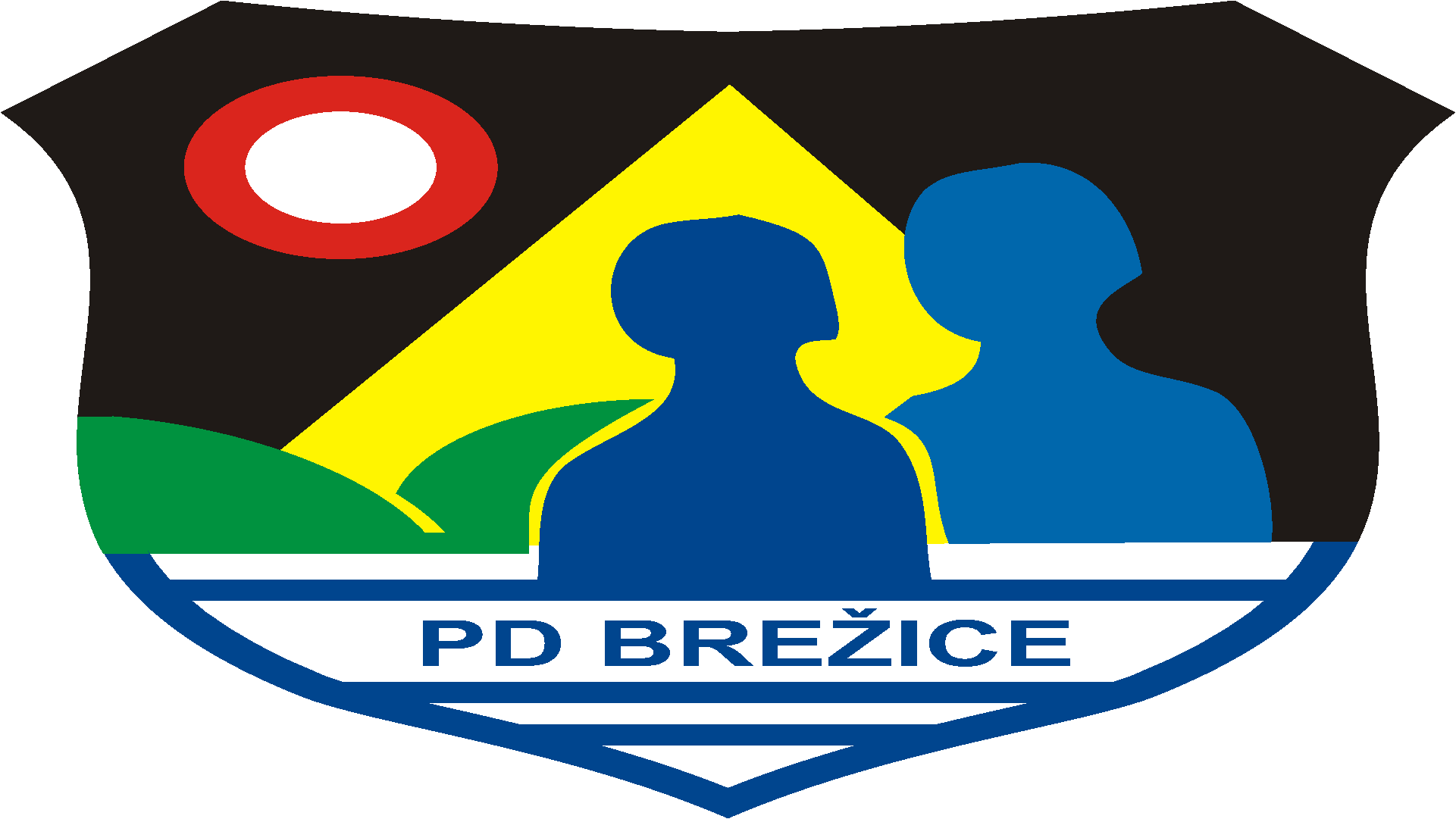 